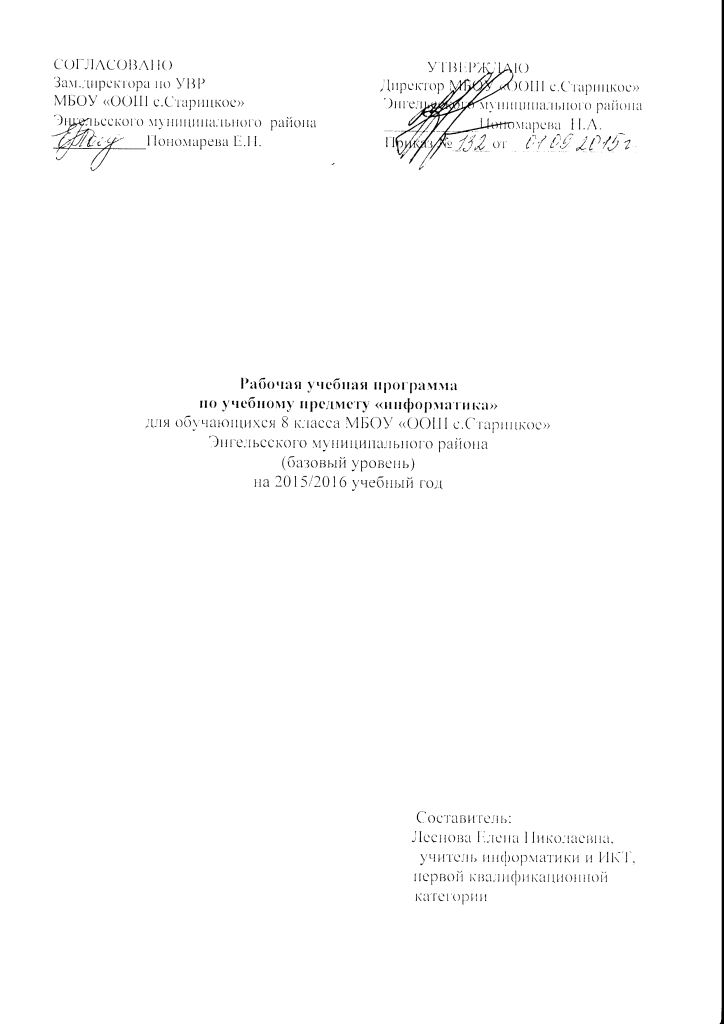 Пояснительная запискаРабочая учебная программа к учебному курсу по информатики и ИКТ для 8 класса составлена на основе примерной (типовой) учебной программы основного общего образования по информатики и ИКТ (базовый уровень) и соответствует Федеральному компоненту государственного образовательного стандарта основного общего образования 2004 года.Рабочая учебная программ предназначена для учащихся 8 класса общеобразовательного учреждения и  учитывает специфику адресата и условия обучения. В 8 классе информатику и ИКТ изучают 2 человека. В 7 классе процент качества составлял 100%, средний балл-5.Выполнение учебной  рабочей программы направлено на достижение цели работы школы на второй ступени обучения: формирование у обучающихся целостного представления о мире, гражданской ответственности и правового самосознания, духовной культуры, самостоятельности, развития их  склонностей, интересов и способности к социальному самоопределению, а также способствует реализации модели выпускника основной школы:  любознательный, активно и заинтересованно познающий мир; владеющий основами умения учиться, способный к организации собственной деятельности; осознанно выполняющего правила здорового и экологически целесообразного образа жизни, безопасного для      человека и окружающей его среды.При отборе содержания учебника авторы ориентировались на цели изучения предмета, провозглашенные в образовательном стандарте:освоение знаний, составляющих основу научных представлений об информации, информационных процессах, системах, технологиях и моделях; овладение умениями работать с различными видами информации с помощью компьютера и других средств информационных и коммуникационных технологий (ИКТ), организовывать собственную информационную деятельность и планировать ее результаты;развитие познавательных интересов, интеллектуальных и творческих способностей средствами ИКТ;воспитание ответственного отношения к информации с учетом правовых и этических аспектов ее распространения; избирательного отношения к полученной информации;выработка навыков применения средств ИКТ в повседневной жизни, при выполнении индивидуальных и коллективных проектов, в учебной деятельности, при дальнейшем освоении профессий, востребованных на рынке труда.Учебник является основой учебно-методического комплекта (УМК), в состав которого кроме учебника включены авторская программа по курсу информатики и ИКТ в основной школе, методическое пособие для учителя, набор цифровых образовательных ресурсов на CD. Методическое пособие содержит методические рекомендации для учителя по организации учебного процесса, в том числе поурочные разработки по курсу информатики и ИКТ в 8-9 классах. В методическом пособии даны рекомендации по использованию на уроках и во внеурочной деятельности материалов Единой коллекции цифровых образовательных ресурсов.В современных условиях важным компонентом УМК нового поколения становится его сетевая составляющая, реализованная в форме web-сайта и ориентированная на всех участников образовательного процесса: учеников, их родителей, учителей. Благодаря сетевой составляющей, ученики могут участвовать в дистанционных олимпиадах по изучаемому предмету и творческих конкурсах; родители учеников получают возможность принять участие в обсуждении УМК на форумах; учителя могут систематически получать консультации авторского коллектива и методистов, скачивать обновленные варианты планирования, новые версии электронных образовательных ресурсов, дополнительные  методические и дидактические материалы, обмениваться собственными методическими разработками и т.д. Определённый опыт работы со средствами ИКТ современные школьники получают в процессе работы с учебными материалами нового поколения на других предметах, а также во внеклассной работе и внешкольной жизни. Но именно в 8 классе начинается систематическое изучение информатики как научной дисциплины, имеющей огромное значение в формировании мировоззрения современного человека. Материал в учебнике изложен так, чтобы не только дать учащимся необходимые теоретические сведения, но и подвести их к систематизации, теоретическому осмыслению и обобщению уже имеющегося опыта. Формы организации учебной деятельности: индивидуальные; групповые; индивидуально-групповые; фронтальные.Формы проведения уроков: мини--лекция, практикум, урок-игра, урок –контроля, урок-защита проекта, урок - исследования.Виды и формы контроля: наблюдение; беседа; фронтальный опрос; опрос в парах; контрольная работа; практическая работа.Ожидаемые образовательные результатызнать / понимать:основные технологии создания, редактирования, оформления, сохранения, передачи информационных объектов различного типа с помощью современных программных средств информационных и коммуникационных технологий;назначение и виды информационных моделей, описывающих реальные объекты и процессы;назначение и функции операционных систем;уметьоперировать различными видами информационных объектов, в том числе с помощью компьютера, соотносить полученные результаты с реальными объектами;распознавать и описывать информационные процессы в социальных, биологических и технических системах;использовать готовые информационные модели, оценивать их соответствие реальному объекту и целям моделирования;оценивать достоверность информации, сопоставляя различные источники;иллюстрировать учебные работы с использованием средств информационных технологий;создавать информационные объекты сложной структуры, в том числе гипертекстовые документы;просматривать, создавать, редактировать, сохранять записи в базах данных, получать необходимую информацию по запросу пользователя; наглядно представлять числовые показатели и динамику их изменения с помощью программ деловой графики;соблюдать правила техники безопасности и гигиенические рекомендации при использовании средств ИКТ;использовать приобретенные знания и умения в практической деятельности и повседневной жизни для:эффективного применения информационных образовательных ресурсов в учебной деятельности, в том числе самообразовании;ориентации в информационном пространстве, работы с распространенными автоматизированными информационными системами;автоматизации коммуникационной деятельности;соблюдения этических и правовых норм при работе с информацией;эффективной организации индивидуального информационного пространства. 	Изучение информатики в 8 классе дает возможность обучающимся достичь следующих компетенций:ценностно-смысловая - осмысленная организация собственной деятельности;информационная - учить добывать нужную информацию, используя доступные источники (справочники, учебники, словари, СМИ), передавать ее;коммуникативная - совершенствовать навыки работы в группе, умение работать на результат, доказывать собственное мнение, вести диалог;Учебно-познавательная компетенция- совокупность компетенций ученика в сфере самостоятельной познавательной деятельности, включающей элементы логической, методологической, общеучебной деятельности, соотнесенной с реальными познавательными объектами.Общекультурная компетенция- совокупность компетенций ученика в сфере самостоятельной познавательной деятельности, включающей элементы логической, методологической, общеучебной деятельности, соотнесенной с реальными познавательными объектами.Основное содержание тематического планаКалендарно-тематический планИнформационно-методическое обеспечениеУМКБосова Л.Л., А.Ю. Босова  «Информатика и ИКТ» 8 класс «Бином» Лаборатория знаний 2011 г.2.   Образовательные ресурсы сети Интернет. Каталог  М, 2006Литература для учителяБосова Л.Л. Новый учебно-методический комплект по информатике и              информационным и коммуникационным технологиям для V-IV классов — М.:              Образование и информатика,  2004. — №10. Босова Л.Л., А.Ю. Босова  «Информатика и ИКТ» 8 класс «Бином» Лаборатория знаний 2011 г.Голубцов В.Н. Информатика. Лабораторный практикум. . II часть. Саратов: Лицей, 2003.-64с.Голубцов В.Н. Информатика. Лабораторный практикум. I часть. Саратов: Лицей, 2003.-80с.имоновичС.С, Евсеев Г. Практическая информатика. Учебное пособие.. М.- АСТПресс- 2001, 480 с.Образовательные ресурсы сети Интернет. Каталог  М, 2006Симонович С., Евсеев Г.. Практическая информатика. Учебное пособие. М.- АСТПресс- 2001, 480 с.Шелепаева А.Х. Поурочные разработки по информатике.. 8-9 класс. М.-«ВАКО»- 2005, 288с.Литература для обучающихся      1.  Босова Л.Л., Босова А.Ю.  «Информатика и ИКТ» 8 класс «Бином» Лаборатория              знаний 2011 г.Симонович С., Евсеев Г. Практическая информатика. Учебное пособие. М.- АСТПресс- 2001, 480 с.Адреса электронных ресурсов      1.  my-shop.ru›shop/set/2486/sort/a/page/1.html      2.  pedsovet.su      3.  https://sites.google.com      4.  reader-mania.ru.      5.  reader-mania.ru›book/628463Материально-техническое обеспечениеАудиозаписи, слайды по содержанию учебного предмета, ЭОР Материалы для проведения практических работ размещены в учебнике «Информатика и ИКТ 7  класс (карточки)» Серии «Дидактический и раздаточный материал» «Информатика. Демонстрационные таблицы» Традиционные и инновационные средства обучения, компьютерные, информационно­коммуникационные средстваТаблицы в соответствии с программой обученияПлакаты по основным темам Иллюстрированные материалыВидеофрагменты и другие информационные объекты, отражающие темы курса Аудиозаписи соответствующие содержанию обученияВидеофильмы соответствующего содержанияСлайды соответствующего содержанияЭлектронные справочники, электронные пособия, обучающие программы по предмету.Мультимедийные образовательные ресурсы, соответствующие содержанию обученияУчебно­практическое оборудование Доска  - 1 штукаИнтерактивная доска – 1 штукаМультимедийный проектор – 1 штукаКомпьютеры - 4 штукиСканер – 1 штукамоноблок – 1 штуканоутбук – 1 штукаОборудование (мебель)Учительский стол – 1 штукаКомпьютерный стол – 5 штукУченический стол – 4 штукиУчительский стул – 1 штукаУченический стул – 14 штук№п/пТематический блок, тема учебного занятияКол-вочасов№п/пТематический блок, тема учебного занятияКол-вочасовТема «Информация и информационные процессы»Тема «Информация и информационные процессы»Тема «Информация и информационные процессы»1Устройство компьютера: центральное устройство, устройства ввода и вывода. 12Информация и её свойства. 13Представление информации. 14Дискретная форма представления информации. 15Единицы измерения информации 16Информационные процессы. Обработка информации.17Информационные процессы. Хранение и передача информации. 18Всемирная паутина как информационное хранилище. 19Обобщение и систематизация основных понятий темы «Информация и информационные процессы». 1Тема «Компьютер как универсальное устройство для работы с информацией»Тема «Компьютер как универсальное устройство для работы с информацией»Тема «Компьютер как универсальное устройство для работы с информацией»10Основные компоненты компьютера 111Персональный компьютер. 112Программное обеспечение компьютера. Системное программное обеспечение 113Системы программирования и прикладное программное обеспечение 114Файлы и файловые структуры 115Пользовательский интерфейс 116Обобщение и систематизация основных понятий темы «Компьютер как универсальное устройство для работы с информацией». Проверочная работа 1Тема «Обработка графической информации»Тема «Обработка графической информации»Тема «Обработка графической информации»17Формирование изображения на экране компьютера118Компьютерная графика 119Создание графических изображений 120Обобщение и систематизация основных понятий темы «Обработка графической информации». Проверочная работа1Тема «Обработка текстовой информации»Тема «Обработка текстовой информации»Тема «Обработка текстовой информации»21Текстовые документы и технологии их создания 122Создание текстовых документов на компьютере123Прямое форматирование 124Стилевое форматирование 125Визуализация информации в текстовых документах126Распознавание текста и системы компьютерного перевода127Оценка количественных параметров текстовых документов128Оформление реферата «История вычислительной техники»129Обобщение и систематизация основных понятий темы «Обработка текстовой информации». Проверочная работа.1Тема «Мультимедиа»Тема «Мультимедиа»Тема «Мультимедиа»30Технология мультимедиа. 131Компьютерные презентации 132Создание мультимедийной презентации 133Обобщение и систематизация основных понятий главы «Мультимедиа».  1Итоговое повторениеИтоговое повторениеИтоговое повторение34Основные понятия курса. 35Итоговое тестирование.  Резерв учебного времени.Итого:34№п/пНаименование разделов и темВсегочасовВсегочасовВсегочасовДата проведенияДата проведенияКорректировкаОсновные понятия и термины№п/пНаименование разделов и темВсегочасовВсегочасовВсегочасовпо планупо фактуКорректировкаОсновные понятия и термины1 четверть1 четверть1 четверть1 четверть1 четверть1 четверть1 четверть1 четверть1 четвертьИнформация и информационные процессыИнформация и информационные процессыИнформация и информационные процессыИнформация и информационные процессыИнформация и информационные процессыИнформация и информационные процессыИнформация и информационные процессыИнформация и информационные процессыИнформация и информационные процессы1.Инструктаж по технике безопасности. Устройство компьютера: центральное устройство, устройства ввода и вывода11103.09.Компьютер2.Информация и её свойства11110.09.Информация3.Представление информации11117.09.Представление информации4.Дискретная форма представления информации11124.09.Дискретная информация5.Единицы измерения информации11101.10.Бит, байт, килобайт, мегабайт, гигабайт.6.Информационные процессы. Обработка информации.11108.10.сигнал, дискретный сигнал, непрерывный сигнал, виды информации, свойства информации7.Информационные процессы. Хранение и передача информации.11115.10.8.Всемирная паутина как информационное хранилище.11122.10.9.Обобщение и систематизация основных понятий темы «Информация и информационные процессы». Проверочная работа11129.10.Компьютер как универсальное устройство для работы с информацией2 четвертьКомпьютер как универсальное устройство для работы с информацией2 четвертьКомпьютер как универсальное устройство для работы с информацией2 четвертьКомпьютер как универсальное устройство для работы с информацией2 четвертьКомпьютер как универсальное устройство для работы с информацией2 четвертьКомпьютер как универсальное устройство для работы с информацией2 четвертьКомпьютер как универсальное устройство для работы с информацией2 четвертьКомпьютер как универсальное устройство для работы с информацией2 четвертьКомпьютер как универсальное устройство для работы с информацией2 четверть10.Основные компоненты компьютераОсновные компоненты компьютера12.11.Устройства компьютера11.Персональный компьютер.Персональный компьютер.19.11.ПК, ЭВМ, процессор, материнская плата, сервер, клиент, ПО,ОС, файл, интерфейс12.Программное обеспечение компьютера. Системное программное обеспечениеПрограммное обеспечение компьютера. Системное программное обеспечение26.11.Программное обеспечение13.Системы программирования и прикладное программное обеспечениеСистемы программирования и прикладное программное обеспечение1103.12.Системы программирования14.Файлы и файловые структурыФайлы и файловые структуры1110.12.Файлы 15.Пользовательский интерфейсПользовательский интерфейс1117.12.16.Обобщение и систематизация основных понятий темы «Компьютер как универсальное устройство для работы с информацией». Проверочная работаОбобщение и систематизация основных понятий темы «Компьютер как универсальное устройство для работы с информацией». Проверочная работа1124.12.Обработка графической информации3 четвертьОбработка графической информации3 четвертьОбработка графической информации3 четвертьОбработка графической информации3 четвертьОбработка графической информации3 четвертьОбработка графической информации3 четвертьОбработка графической информации3 четвертьОбработка графической информации3 четвертьОбработка графической информации3 четверть17.Формирование изображения на экране компьютераФормирование изображения на экране компьютера1114.01.Пиксель, растр, глубина цвета, разрешение экрана, видеокарта, частота обновления экрана18.Компьютерная графикаКомпьютерная графика1121.01.Пиксель, растр, глубина цвета, разрешение экрана, видеокарта, частота обновления экрана19.Создание графических изображенийСоздание графических изображений1128.01.Пиксель, растр, глубина цвета, разрешение экрана, видеокарта, частота обновления экрана20.Обобщение и систематизация основных понятий темы «Обработка графической информации». Проверочная работаОбобщение и систематизация основных понятий темы «Обработка графической информации». Проверочная работа1104.02.Пиксель, растр, глубина цвета, разрешение экрана, видеокарта, частота обновления экранаОбработка текстовой информацииОбработка текстовой информацииОбработка текстовой информацииОбработка текстовой информацииОбработка текстовой информацииОбработка текстовой информацииОбработка текстовой информацииОбработка текстовой информацииОбработка текстовой информации21.Текстовые документы и технологии их созданияТекстовые документы и технологии их созданияТекстовые документы и технологии их создания111.02.Текстовые документы22.Создание текстовых документов на компьютереСоздание текстовых документов на компьютереСоздание текстовых документов на компьютере125.02.Форматирование, стиль, начертание, межстрочный интервал, параметры страницы, кодовая таблица23.Прямое форматированиеПрямое форматированиеПрямое форматирование103.03.Прямое форматирование24.Стилевое форматированиеСтилевое форматированиеСтилевое форматирование110.03.Стилевое форматирование25.Визуализация информации в текстовых документахВизуализация информации в текстовых документахВизуализация информации в текстовых документах124.03.Визуализация информации26.Распознавание текста и системы компьютерного переводаРаспознавание текста и системы компьютерного переводаРаспознавание текста и системы компьютерного перевода119.03.Распознавание текста4 четверть4 четверть4 четверть4 четверть4 четверть4 четверть4 четверть4 четверть4 четверть27Оценка количественных параметров текстовых документовОценка количественных параметров текстовых документовОценка количественных параметров текстовых документов101.0428Оформление реферата «История вычислительной техники»Оформление реферата «История вычислительной техники»Оформление реферата «История вычислительной техники»108.0429Обобщение и систематизация основных понятий темы «Обработка текстовой информации». Проверочная работа.Обобщение и систематизация основных понятий темы «Обработка текстовой информации». Проверочная работа.Обобщение и систематизация основных понятий темы «Обработка текстовой информации». Проверочная работа.115.04МультимедиаМультимедиаМультимедиаМультимедиаМультимедиаМультимедиаМультимедиаМультимедиаМультимедиа30-31Технология мультимедиа. Компьютерные презентацииТехнология мультимедиа. Компьютерные презентацииТехнология мультимедиа. Компьютерные презентации122.04Мультимедиа, дискретизация звука, звуковая карта, эффект движения, презентация, слайд, анимация, гиперссылка32Создание мультимедийной презентацииСоздание мультимедийной презентацииСоздание мультимедийной презентации106.0533Обобщение и систематизация основных понятий главы «Мультимедиа». Проверочная работаОбобщение и систематизация основных понятий главы «Мультимедиа». Проверочная работаОбобщение и систематизация основных понятий главы «Мультимедиа». Проверочная работа113.05Итоговое повторениеИтоговое повторениеИтоговое повторениеИтоговое повторениеИтоговое повторениеИтоговое повторениеИтоговое повторениеИтоговое повторениеИтоговое повторение34Основные понятия курса.Итоговое тестирование.Основные понятия курса.Итоговое тестирование.Основные понятия курса.Итоговое тестирование.120.05.Итого:Итого:Итого:34